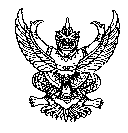 ประกาศเทศบาลตำบล กม.5เรื่อง  สอบราคาจ้างเหมาแรงงานสอบราคาจ้างเหมาแรงงาน งานซ่อมแซมบำรุงรักษาท่อประปา,งานทำความสะอาดถนนและตลาดสดเทศบาลตำบล  กม.5 ,งานทำความสะอาดศูนย์พัฒนาเด็กเล็กเทศบาลตำบล  กม.5 , งานดูแล บำรุงรักษา และตัดแต่งกิ่งไม้บริเวณ๒ฝั่งถนนและสวนสาธารณะและลานอเนกประสงค์ , งานรักษาความปลอดภัย,งานทำความสะอาดพื้นที่อาคารเทศบาลตำบล  กม.5       ...........………………………………………….............................................		ด้วยเทศบาลตำบล กม.5  มีความประสงค์จะสอบจ้างเหมาแรงงานจำนวน ๖ งาน (๑๙ คน) โดยมีรายละเอียดดังต่อไปนี้	           ๑. งานปฏิบัติหน้าที่ซ่อมบำรุงรักษาท่อประปา-ควบคุมงานของระบบประปาและดูแลบริเวณโรงสูบระบบประปาในเขตเทศบาลตำบล  กม.5   จำนวน ๒ คน (คุณสมบัติและหน้าที่รับผิดชอบแนบท้ายบันทึก)                   ๒. งานทำความสะอาดถนนในเขตพื้นที่เทศบาลตำบล กม.5 จำนวน ๓ คน และบริเวณตลาดสดเทศบาลตำบล กม.5 จำนวน ๒ คน (คุณสมบัติและหน้าที่รับผิดชอบแนบท้ายบันทึก)		๓. งานทำความสะอาดบริเวณศูนย์พัฒนาเด็กเล็กเทศบาลตำบล  กม.5 จำนวน ๑ คน 			(คุณสมบัติและหน้าที่รับผิดชอบแนบท้ายบันทึก)		๔. งานดูแล บำรุงรักษา และตัดแต่งกิ่งไม้บริเวณ๒ฝั่งถนน จำนวน ๔ คนและดูและสวนสาธารณะและลานอเนกประสงค์ จำนวน ๒ คน	(คุณสมบัติและหน้าที่รับผิดชอบแนบท้ายบันทึก)๕. งานปฏิบัติหน้าที่รักษาความปลอดภัยบริเวณอาคารที่ทำการเทศบาลตำบล  กม.5 จำนวน ๒ คน                          (คุณสมบัติและหน้าที่รับผิดชอบแนบท้ายบันทึก)		๖.งานปฏิบัติหน้าที่รักษาความสะอาดอาคารที่ทำการเทศบาลตำบล  กม.5 จำนวน ๓ คน 		(คุณสมบัติและหน้าที่รับผิดชอบแนบท้ายบันทึก)                       โดยมีรายละเอียดราคากลางดังต่อไปนี้                       ๑. งานปฏิบัติหน้าที่ซ่อมบำรุงรักษาท่อประปา-ควบคุมงานของระบบประปาและดูแลบริเวณโรงสูบระบบประปาในเขตเทศบาลตำบล  กม.5   จำนวน ๒ คน 		 - ปฎิบัติงานทุกวันเริ่มตั้งแต่วันที่  ๙ ธันวาคม  ๒๕๕๗ จนถึง ๓๐ กันยายน ๒๕๕๘ เป็นจำนวน  296วัน คิดเป็นราคากลาง 300x296x2=177,600 บาท( หนึ่งแสนเจ็ดหมื่นเจ็ดพันหกร้อยบาทถ้วน)                   ๒. งานทำความสะอาดถนนในเขตพื้นที่เทศบาลตำบล กม.5 จำนวน ๓ คน และบริเวณตลาดสดเทศบาลตำบล กม.5 จำนวน ๒ คน 		- ปฎิบัติงานทุกวันเริ่มตั้งแต่วันที่ ๙ ธันวาคม  ๒๕๕๗ จนถึง ๓๐ กันยายน ๒๕๕๘ เป็นจำนวน  296 วัน คิดเป็นราคากลาง 300x296x5 =444,000 (สี่แสนสี่หมื่นสี่พันบาทถ้วน)			๓. งานทำความสะอาดบริเวณศูนย์พัฒนาเด็กเล็กเทศบาลตำบล  กม.5 จำนวน ๑ คน 		- ปฎิบัติงานทุกวันในวันและเวลาราชการเว้นวันหยุดราชการ เริ่มตั้งแต่วันที่ ๙ ธันวาคม  ๒๕๕๗ จนถึง ๓๐ กันยายน ๒๕๕๘ เป็นจำนวน 198วัน คิดเป็นราคากลาง 300x198x1=59,400บาท (ห้าหมื่นเก้าพันสี่ร้อยบาทถ้วน)		๔. งานดูแล บำรุงรักษา และตัดแต่งกิ่งไม้บริเวณ๒ฝั่งถนน จำนวน ๔ คนและดูและสวนสาธารณะและลานอเนกประสงค์ จำนวน ๒ คน							                     /- ปฎิบัติงาน…….-2-		- ปฎิบัติงานทุกวันในวันและเวลาราชการ เว้นวันหยุดราชการ เริ่มตั้งแต่วันที่ ๙ ธันวาคม ๒๕๕๗ จนถึง ๓๐ กันยายน ๒๕๕๘ เป็นจำนวน 198วันคิดเป็นราคากลาง 300x198x6=356,400บาท(สามแสนห้าหมื่นหกพันสี่ร้อยบาทถ้วน)						๕. งานปฏิบัติหน้าที่รักษาความปลอดภัยบริเวณอาคารที่ทำการเทศบาลตำบล  กม.5 จำนวน ๒ คน                        - ปฎิบัติงานทุกวันเริ่มตั้งแต่วันที่ ๙ ธันวาคม  ๒๕๕๗ จนถึง ๓๐ กันยายน ๒๕๕๘ เป็นจำนวน  296 วัน คิดเป็นราคากลาง 300x296x2=177,600 บาท(หนึ่งแสนเจ็ดหมื่นเจ็ดพันหกร้อยบาทถ้วน)		๖.งานปฏิบัติหน้าที่รักษาความสะอาดอาคารที่ทำการเทศบาลตำบล  กม.5 จำนวน ๓ คน                       - ปฎิบัติงานทุกวันในวันและเวลาราชการ เว้นวันหยุดราชการ เริ่มตั้งแต่วันที่ ๙ ธันวาคม  ๒๕๕๗ จนถึง ๓๐ กันยายน ๒๕๕๘ เป็นจำนวน 198 วัน คิดเป็นราคากลาง 300x198x3= 178,200บาท ( หนึ่งแสนเจ็ดหมื่นแปดพันสองร้อยบาทถ้วน )  		ผู้มีสิทธิเสนอราคาจะต้องมีคุณสมบัติ  ดังต่อไปนี้๑.ผู้เสนอราคาต้องเป็นผู้มีอาชีพขายพัสดุที่สอบราคาซื้อ/จ้างดังกล่าว		๒.  ผู้เสนอราคาจะต้องไม่เป็นผู้ที่ถูกระบุไว้ในบัญชีรายชื่อผู้ทิ้งงานของทางราชการหรือของหน่วยการบริหารราชการส่วนท้องถิ่น  และได้แจ้งเวียนชื่อแล้ว หรือไม่เป็นผู้ที่ได้รับผลของการสั่งให้นิติบุคคลหรือบุคคลอื่นเป็นผู้ทิ้งงานตามระเบียบของทางราชการ		๓. ผู้เสนอราคาจะต้องไม่เป็นผู้มีผลประโยชน์ร่วมกันกับผู้เสนอราคารายอื่น ณ วันประกาศสอบราคาหรือไม่เป็นผู้กระทำการอันเป็นการขัดขวางการแข่งขันราคาอย่างเป็นธรรม   		๔. ผู้เสนอราคาต้องไม่เป็นผู้ได้รับเอกสิทธิ์หรือความคุ้มกัน ซึ่งอาจปฏิเสธไม่ยอมขึ้นศาลไทย เว้นแต่รัฐบาลของผู้เสนอราคาได้มีคำสั่งให้สละสิทธิ์และความคุ้มกันเช่นว่านั้น		กำหนดยื่นซองสอบราคา                      ๑.  กำหนดยื่นซองสอบราคา ณ สำนักงานเทศบาลตำบล  กม.5  ในวันที่ ๒๕ พฤศจิกายน  พ.ศ. ๒๕๕๗ถึงวันที่ ๒๖ พฤศจิกายน  พ.ศ. ๒๕๕๗ และในวันที่ ๒๘ พฤศจิกายน  พ.ศ. ๒๕๕๗ ถึงวันที่ ๔ ธันวาคม  พ.ศ. ๒๕๕๗ในวันและเวลาราชการ                                                                                                         ๒.  กำหนดยื่นซองสอบราคา   ณ   ศาลากลางจังหวัดประจวบคีรีขันธ์  ชั้น   ๑   (อาคารหลังเก่า)      ในวันที่  ๒๗ พฤศจิกายน  พ.ศ. ๒๕๕๗ ในวันและเวลาราชการ				                     กำหนดเปิดซองสอบราคา   ในวันที่  ๘ ธันวาคม  พ.ศ. ๒๕๕๗  ณ  สถานที่กลางสอบราคา  ณ     ศาลากลาง  จังหวัดประจวบคีรีขันธ์  ชั้น ๑   (อาคารหลังเก่า) ตั้งแต่เวลา ๑๐.๐๐  น.  เป็นต้นไป					ผู้สนใจติดต่อขอซื้อเอกสารสอบราคา ในราคาชุดละ  ๑๐๐.-บาท (หนึ่งร้อยบาทถ้วน) ได้ที่สำนักงานเทศบาลตำบล กม.5 งานพัสดุฯ ตำบลอ่าวน้อย อำเภอเมืองฯ จังหวัดประจวบคีรีขันธ์ ระหว่างวันที่ ๒๕ พฤศจิกายน  พ.ศ. ๒๕๕๗ ถึงวันที่ ๔ ธันวาคม  พ.ศ. ๒๕๕๗ หรือสอบถามทางโทรศัพท์หมายเลข  ๐ - ๓๒๕๕ - ๔๔๔๘   ต่อ  ๑๖   ในวันและเวลาราชการ												                                                ประกาศ  ณ  วันที่  ๒๕  เดือน  พฤศจิกายน    พ.ศ.  ๒๕๕๗ ( นายสมคิด  วอทอง )                                   						          นายกเทศบาลตำบล  กม.5                   